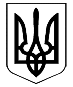 УКРАЇНАКОЛОМИЙСЬКА РАЙОННА ДЕРЖАВНА АДМІНІСТРАЦІЯІВАНО-ФРАНКІВСЬКОЇ ОБЛАСТІР О З П О Р Я Д Ж Е Н Н Явід 28.12.2015                                  м. Коломия                                             №564Про передачу бібліотек–філій Коломийської централізованої районної бібліотечної системи до Печеніжинської селищної радиоб’єднаної територіальної громади Відповідно до ст. 89 Бюджетного кодексу України, ст.14 Закону України «Про бібліотеки та бібліотечну справу», п.4.8. Положення про централізовану бібліотечну систему, затвердженого наказом Міністерства культури і мистецтв України від 20.11.2001р.  № 709, зареєстрованого в Міністерстві юстиції України 14.12.2001р.  № 1034/6225та керуючись ст. 22, 41 Закону України «Про місцеві державні адміністрації»:Створити комісію з передачі-приймання у власність книжкового фонду, інвентарю та технічних засобів Печеніжинській селищній раді об’єднаної територіальної громади бібліотек-філій смт. Печеніжин (масова і дитяча бібліотеки),с. Молодятин, с. Марківка, с. Малий Ключів, с. Рунгури, с. Слобода, с. Сопів, с. Княждвiр, с. Кийданці.Затвердити склад комісії з передачі-прийманя у власність книжкового фонду, інвентарю та технічних засобів бібліотек-філій смт. Печеніжин (масова і дитяча бібліотеки), с. Молодятин, с. Марківка, с. Малий Ключів, с. Рунгури, с. Слобода, с. Сопів, с. Княждвiр, с. Кийданці до Печеніжинської селищної ради об’єднаної територіальної громади, що додається.Комісії до 01.01.2016р. провести всі належні заходи щодо передачі-прийманнякнижкового фонду, інвентарю та технічних засобів бібліотек-філій, згідно чинного законодавства.Директору Коломийської централізованої районної бібліотечної системи О. Бирчак, вивести із складу централізованої бібліотечної системи штатні посади бібліотек-філій, згідно переліку, що додається, з подальшим утворенням їх у Печеніжинській селищній раді об’єднаної територіальної громади.Координацію роботи та узагальнення інформації щодо виконання розпорядження покласти на головного відповідального виконавця – відділ культури районної державної адміністрації.Контроль за виконанням розпорядження залишаю за собою.Голова районноїдержавноїадміністрації                                                 Любомир Глушков